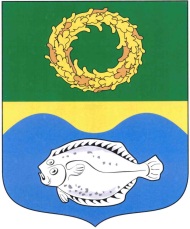 РОССИЙСКАЯ ФЕДЕРАЦИЯКАЛИНИНГРАДСКАЯ ОБЛАСТЬОКРУЖНОЙ СОВЕТ ДЕПУТАТОВМУНИЦИПАЛЬНОГО ОБРАЗОВАНИЯ«ЗЕЛЕНОГРАДСКИЙ ГОРОДСКОЙ ОКРУГ»(первого созыва)РЕШЕНИЕ от 04 сентября 2019 года                                                                             № 324 г. Зеленоградск                                  О согласовании безвозмездной передачи имущества из государственной собственности Калининградской области в муниципальную собственность муниципального образования «Зеленоградский городской округ» В соответствии с пунктом 11 статьи 154 Федерального закона от 22 августа 2004 года № 122-ФЗ «О внесении изменений в законодательные акты Российской Федерации и признании утратившими силу некоторых законодательных актов Российской Федерации в связи с принятием федеральных законов «О внесении изменений и дополнений в Федеральный закон «Об общих принципах организации законодательных (представительных) и исполнительных органов государственной власти субъектов Российской Федерации» и «Об общих принципах организации местного самоуправления в Российской Федерации» окружной Совет депутатов муниципального образования «Зеленоградский городской округ»РЕШИЛ:Согласовать безвозмездную передачу имущества из государственной собственности Калининградской области в муниципальную собственность муниципального образования «Зеленоградский городской округ» согласно приложению.  Опубликовать решение в газете «Волна» и разместить на официальном сайте органов местного самоуправления муниципального образования «Зеленоградский городской округ».Решение вступает в силу со дня официального опубликования.Глава муниципального образования«Зеленоградский городской округ»                                                  С.В. КулаковПриложение к решению окружного Совета депутатов муниципального образования «Зеленоградский городской округ»  от 04 сентября 2019  года №324       № п/пНаименованиеимуществаАдрес места нахождения имуществаИндивидуализирующиехарактеристикиимущества1.Жидкотопливный котелКалининградская область, Зеленоградский район,п. Холмогоровка, ул. Лесопарковая, д. 8Инв. № 21010034, балансовая стоимость – 92746,50 рублей, остаточная стоимость – 16344,87 рублей2.Газовый отопительный котелКалининградская область, Зеленоградский район,п. Холмогоровка,                ул. Лесопарковая, д. 8Инв. № 21010035, балансовая стоимость – 294 332,50 рублей, остаточная стоимость – 51 870,68 рублей3.Счетчик газовый Калининградская область, Зеленоградский район,п. Холмогоровка,                ул. Лесопарковая, д. 8Инв. № 11010054, балансовая стоимость –28 448,00 рублей, остаточная стоимость – 0,00 рублей4.Оборудование котельной: бак горячей воды SK 500-32, емкость для хранения жидкого топлива V=1,0 m, насос контура котла UPS 25/40, насос системы отопления WILO TOP S 40/10, насос бойлера UPS 25/80, насос ГСВ WILO 220, дымовая труба 250 мм, дымовая труба 280 ммКалининградская область, Зеленоградский район,п. Холмогоровка,                ул. Лесопарковая, д. 8Инв. № 21010036, балансовая стоимость –157 421,00 рублей, остаточная стоимость – 27 742,47 рублей5.Домик садовый деревянныйКалининградская область, Зеленоградский район,п. Холмогоровка,                ул. Лесопарковая, д. 8Инв. № 00000001381234, балансовая стоимость –200 000,00 рублей, остаточная стоимость –114 033,87 рублей6.Детская спортивно-игровая площадкаКалининградская область, Зеленоградский район,п. Холмогоровка,                ул. Лесопарковая, д. 8Инв. № 00000001381233, балансовая стоимость –89 999,00 рублей, остаточная стоимость – 0,00 рублей